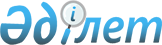 Павлодар қалалық мәслихатының 2009 жылғы 23 желтоқсандағы "Павлодар қаласының 2010 - 2012 жылдарға арналған бюджеті туралы" N 168/21 шешіміне өзгерістер енгізу туралы
					
			Күшін жойған
			
			
		
					Павлодар облысы Павлодар қалалық мәслихатының 2010 жылғы 08 қыркүйектегі N 60/26 шешімі. Павлодар облысы Павлодар қаласының Әділет басқармасында 2010 жылғы 14 қыркүйекте N 12-1-160 тіркелген. Күші жойылды - қолдану мерзімінің өтуіне байланысты (Павлодар облысы Павлодар қалалық мәслихатының 2014 жылғы 04 наурыздағы N 1-20/76 хатымен)      Ескерту. Күші жойылды - қолдану мерзімінің өтуіне байланысты (Павлодар облысы Павлодар қалалық мәслихатының 04.03.2014 N 1-20/76 хатымен).

      Қазақстан Республикасының Бюджет кодексінің 106-бабының 2-тармағының, 4)-тармақшасына, Қазақстан Республикасының "Қазақстан Республикасындағы жергілікті мемлекеттік басқару және өзін-өзі басқару туралы" Заңының 6-бабы 1-тармағының 1)-тармақшасына сәйкес қалалық мәслихат ШЕШІМ ЕТЕДІ:



      1. Павлодар қалалық мәслихатының 2009 жылғы 23 желтоқсандағы "Павлодар қаласының 2010 - 2012 жылдарға арналған бюджеті туралы" N 168/21 шешіміне (4 сайланған 21 кезекті сессиясы), (нормативтік құқықтық актілерінің мемлекеттік тіркеу Тізілімінде N 12-1-148 болып тіркелген, 2010 жылғы 7 қаңтардағы "Сарыарқа Самалы" N 1 және 2010 жылғы 11 қаңтардағы "Версия" N 1 газеттерінде жарияланған), төмендегідей өзгерістер енгізілсін:



      "көрсетілген шешімнің 1-тармағы 1)-тармақшасындағы "28 760 337" цифрлары "28 639 572" цифрларына ауыстырылсын;

      "19 192 201" цифрлары "20 773 932" цифрларына ауыстырылсын;

      "85 270" цифрлары "87 986" цифрларына ауыстырылсын;

      "3 128 783" цифрлары "2 442 464" цифрларына ауыстырылсын;

      "5 455 955" цифрлары "5 335 190" цифрларына ауыстырылсын;

      көрсетілген шешімнің 1-тармағы 2)-тармақшасындағы "28 373 878" цифрлары "28 253 113" цифрларына ауыстырылсын;



      көрсетілген шешімнің 4-тармағындағы "2 079 828" цифрлары "1 978 421" цифрларына ауыстырылсын;

      "1 982 028" цифрлары "1 885 421" цифрларына ауыстырылсын;

      "97 800" цифрлары "93 000" цифрларына ауыстырылсын;



      көрсетілген шешімнің 6-тармағындағы "39 540" цифрлары "24 623" цифрларына ауыстырылсын;



      көрсетілген шешімнің 1 қосымшасы осы шешімнің қосымшасына сәйкес жаңа редакцияда жазылсын".



      2. Осы шешімнің орындалуын бақылау қалалық мәслихаттың тексеру комиссиясына жүктелсін.



      3. Осы шешім 2010 жылдың 1 қаңтарынан бастап қолданысқа енгізіледі.      Сессия төрағасы                            И. Теренченко      Қалалық мәслихаттың хатшысы                М. Желнов

Павлодар қалалық мәслихатының

2010 жылғы 8 қыркүйектегі  

N 60/26 шешіміне     

қосымша            Павлодар қаласының 2010 жылға

арналған нақтыланған бюджеті
					© 2012. Қазақстан Республикасы Әділет министрлігінің «Қазақстан Республикасының Заңнама және құқықтық ақпарат институты» ШЖҚ РМК
				СанатыСанатыСанатыСанатыСомасы (мың теңге)СыныбыСыныбыСыныбыСомасы (мың теңге)Iшкi сыныбыIшкi сыныбыIшкi сыныбыСомасы (мың теңге)АтауыСомасы (мың теңге)123451. Кiрiстер286395721Салықтық түсімдер2077393201Табыс салығы77087652Жеке табыс салығы770876503Әлеуметтiк салық25575851Әлеуметтік салық255758504Меншiкке салынатын салықтар22072541Мүлiкке салынатын салықтар13200003Жер салығы4067244Көлiк құралдарына салынатын салық4804995Бірыңғай жер салығы3105Тауарларға, жұмыстарға және қызметтерге салынатын iшкi салықтар80121502Акциздер72812673Табиғи және басқа да ресурстарды пайдаланғаны үшiн түсетiн түсiмдер5298294Кәсiпкерлiк және кәсiби қызметтi жүргiзгенi үшiн алынатын алымдар1532475Ойын бизнесіне салық4780708Заңдық мәнді іс-әрекеттерді жасағаны және (немесе) оған уәкілеттігі бар мемлекеттік органдар немесе лауазымды адамдар құжаттар бергені үшін алынатын міндетті төлемдер2881781Мемлекеттік баж2881782Салықтық емес түсiмдер8798601Мемлекеттік меншіктен түсетін кірістер639105Мемлекет меншігіндегі мүлікті жалға беруден түсетін кірістер6391002Мемлекеттік бюджеттен қаржыландырылатын  мемлекеттік мекемелердің тауарларды (жұмыстарды, қызметтерді) өткізуінен түсетін түсімдер2041Мемлекеттік бюджеттен қаржыландырылатын  мемлекеттік мекемелердің тауарларды (жұмыстарды, қызметтерді) өткізуінен түсетін түсімдер20403Мемлекеттік бюджеттен қаржыландырылатын  мемлекеттік мекемелер ұйымдастыратын мемлекеттік сатып алуды өткізуден түсетін ақша түсімдері3041Мемлекеттік бюджеттен қаржыландырылатын  мемлекеттік мекемелер ұйымдастыратын мемлекеттік сатып алуды өткізуден түсетін ақша түсімдері30404Мемлекеттік бюджеттен қаржыландырылатын, сондай-ақ Қазақстан Республикасы Ұлттық Банкінің бюджетінен (шығыстар сметасынан) ұсталатын және қаржыландырылатын мемлекеттік мекемелер салатын айыппұлдар, өсімпұлдар, санкциялар, өндіріп алулар3501Мұнай секторы ұйымдарынан түсетін түсімдерді қоспағанда, мемлекеттік бюджеттен қаржыландырылатын, сондай-ақ Қазақстан Республикасы Ұлттық Банкінің бюджетінен (шығыстар сметасынан) ұсталатын және қаржыландырылатын мемлекеттік мекемелер салатын айыппұлдар, өсімпұлдар, санкциялар, өндіріп алулар35006Басқа да салықтық емес түсiмдер232181Басқа да салықтық емес түсiмдер232183Негізгі капиталды сатудан түсетін түсімдер244246401Мемлекеттік мекемелерге бекітілген мемлекеттік мүлікті сату9612001Мемлекеттік мекемелерге бекітілген  мемлекеттік мүлікті сату96120003Жердi және материалдық емес активтердi сату14812641Жерді сату14362642Материалдық емес активтерді сату450004Трансферттердің түсімдері533519002Мемлекеттiк басқарудың жоғары тұрған органдарынан түсетiн трансферттер53351902Облыстық бюджеттен түсетiн трансферттер5335190Функционалдық топФункционалдық топФункционалдық топФункционалдық топФункционалдық топСомасы (мың теңге)Кiшi функцияКiшi функцияКiшi функцияКiшi функцияСомасы (мың теңге)Бюджеттiк бағдарламалардың әкiмшiсiБюджеттiк бағдарламалардың әкiмшiсiБюджеттiк бағдарламалардың әкiмшiсiСомасы (мың теңге)БағдарламаБағдарламаСомасы (мың теңге)АтауыСомасы (мың теңге)1234562. Шығындар2825311301Жалпы сипаттағы мемлекеттiк қызметтер2645331Мемлекеттiк басқарудың жалпы функцияларын орындайтын өкiлдi, атқарушы және басқа органдар157785112Аудан (облыстық маңызы бар қала) мәслихатының аппараты19397001Аудан (облыстық маңызы бар қала) мәслихатының қызметін қамтамасыз ету жөніндегі қызметтер19397122Аудан (облыстық маңызы бар қала) әкімінің аппараты95158001Аудан (облыстық маңызы бар қала) әкімінің қызметін қамтамасыз ету жөніндегі қызметтер95158123Қаладағы аудан, аудандық маңызы бар қала, кент, ауыл (село), ауылдық (селолық) округ әкімінің аппараты43230001Қаладағы аудан, аудандық маңызы бар қаланың, кент, ауыл (село), ауылдық (селолық) округ әкімінің қызметін қамтамасыз ету жөніндегі қызметтер42830023Мемлекеттік органдарды материалдық-техникалық жарақтандыру4002Қаржылық қызмет78991452Ауданның (облыстық маңызы бар қаланың) қаржы бөлімі78991001Аудандық бюджетті орындау және коммуналдық меншікті (облыстық маңызы бар қала) саласындағы мемлекеттік саясатты іске асыру жөніндегі қызметтер40251003Салық салу мақсатында мүлікті бағалауды жүргізу2376004Біржолғы талондарды беру жөніндегі жұмысты және біржолғы талондарды іске асырудан сомаларды жинаудың толықтығын қамтамасыз етуді ұйымдастыру21515011Коммуналдық меншікке түскен мүлікті есепке алу, сақтау, бағалау және сату148495Жоспарлау және статистикалық қызмет27757453Ауданның (облыстық маңызы бар қаланың) экономика және бюджеттік жоспарлау бөлімі27757001Экономикалық саясатты, мемлекеттік жоспарлау жүйесін қалыптастыру және дамыту және аудандық (облыстық маңызы бар қаланы) басқару саласындағы мемлекеттік саясатты іске асыру жөніндегі қызметтер2775702Қорғаныс150141Әскери мұқтаждар15014122Аудан (облыстық маңызы бар қала) әкімінің аппараты15014005Жалпыға бірдей әскери міндетті атқару шеңберіндегі іс-шаралар1501403Қоғамдық тәртіп, қауіпсіздік, құқықтық, сот, қылмыстық-атқару қызметі421621Құқық қорғау қызметi42162458Ауданның (облыстық маңызы бар қаланың) тұрғын үй-коммуналдық шаруашылығы, жолаушылар көлігі және автомобиль жолдары бөлімі42162021Елдi мекендерде жол жүрісі қауiпсiздiгін қамтамасыз ету4216204Бiлiм беру66539401Мектепке дейiнгi тәрбие және оқыту2024293123Қаладағы аудан, аудандық маңызы бар қала, кент, ауыл (село), ауылдық (селолық) округ әкімінің аппараты72839004Мектепке дейінгі тәрбие ұйымдарын қолдау72839464Ауданның (облыстық маңызы бар қаланың) білім бөлімі1951454009Мектепке дейінгі тәрбие ұйымдарының қызметін қамтамасыз ету19514542Бастауыш, негізгі орта және жалпы орта білім беру3868638123Қаладағы аудан, аудандық маңызы бар қала, кент, ауыл (село), ауылдық (селолық) округ әкімінің аппараты14920005Ауылдық (селолық) жерлерде балаларды мектепке дейін тегін алып баруды және кері алып келуді ұйымдастыру14920464Ауданның (облыстық маңызы бар қаланың) білім бөлімі3853718003Жалпы білім беру3527767006Балаларға қосымша білім беру3259514Техникалық және кәсіптік, орта білімнен кейінгі білім беру29535464Ауданның (облыстық маңызы бар қаланың) білім бөлімі29535018Кәсіптік оқытуды ұйымдастыру295359Бiлiм беру саласындағы өзге де қызметтер731474464Ауданның (облыстық маңызы бар қаланың) білім бөлімі318013001Жергілікті деңгейде білім беру саласындағы мемлекеттік саясатты іске асыру жөніндегі қызметтер27685005Ауданның (облыстық маңызы бар қаланың) мемлекеттік білім беру мекемелер үшін оқулықтар мен оқу-әдiстемелiк кешендерді сатып алу және жеткізу110354007Аудандық (қалалық) ауқымдағы мектеп олимпиадаларын және мектептен тыс іс-шараларды өткiзу1897011Өңірлік жұмыспен қамту және кадрларды қайта даярлау стратегиясын іске асыру шеңберінде білім беру объектілерін күрделі, ағымды жөндеу178077467Ауданның (облыстық маңызы бар қаланың) құрылыс бөлімі413461037Білім беру объектілерін салу және реконструкциялау41346106Әлеуметтiк көмек және әлеуметтiк қамсыздандыру10666142Әлеуметтiк көмек1011185123Қаладағы аудан, аудандық маңызы бар қала, кент, ауыл (село), ауылдық (селолық) округ әкімінің аппараты1476003Мұқтаж азаматтарға үйінде әлеуметтік көмек көрсету1476451Ауданның (облыстық маңызы бар қаланың) жұмыспен қамту және әлеуметтік бағдарламалар бөлімі1007400002Еңбекпен қамту бағдарламасы243501005Мемлекеттік атаулы әлеуметтік көмек24000006Тұрғын үй көмегі50670007Жергілікті өкілетті органдардың шешімі бойынша мұқтаж азаматтардың жекелеген топтарына әлеуметтік көмек303813010Үйден тәрбиеленіп оқытылатын мүгедек балаларды материалдық қамтамасыз ету11488013Белгіленген тұрғылықты жері жоқ тұлғаларды әлеуметтік бейімдеу55703014Мұқтаж азаматтарға үйде әлеуметтiк көмек көрсету48344015Зейнеткерлер мен мүгедектерге әлеуметтiк қызмет көрсету аумақтық орталығы5978201618 жасқа дейінгі балаларға мемлекеттік жәрдемақылар11200017Мүгедектерді оңалту жеке бағдарламасына сәйкес, мұқтаж мүгедектерді міндетті гигиеналық құралдарымен қамтамасыз етуге және ымдау тілі мамандарының, жеке көмекшілердің қызмет көрсету36583019Ұлы Отан соғысындағы Жеңістің 65 жылдығына орай Ұлы Отан соғысының қатысушылары мен мүгедектеріне Тәуелсіз Мемлекеттер Достастығы елдері бойынша, Қазақстан Республикасының аумағы бойынша жол жүруін, сондай-ақ оларға және олармен бірге жүретін адамдарға Мәскеу, Астана қалаларында мерекелік іс-шараларға қатысуы үшін тамақтануына, тұруына, жол жүруіне арналған шығыстарын төлеуді қамтамасыз ету7426020Ұлы Отан соғысындағы Жеңістің 65 жылдығына орай Ұлы Отан соғысының қатысушылары мен мүгедектеріне, сондай-ақ оларға теңестірілген, оның ішінде майдандағы армия құрамына кірмеген, 1941 жылғы 22 маусымнан бастап 1945 жылғы 3 қыркүйек аралығындағы кезеңде әскери бөлімшелерде, мекемелерде, әскери-оқу орындарында әскери қызметтен өткен, запасқа босатылған (отставка), "1941 - 1945 жж. Ұлы Отан соғысында Германияны жеңгенi үшiн" медалімен немесе "Жапонияны жеңгені үшін" медалімен марапатталған әскери қызметшілерге, Ұлы Отан соғысы жылдарында тылда кемінде алты ай жұмыс істеген (қызметте болған) адамдарға біржолғы материалдық көмек төлеу154890464Ауданның (облыстық маңызы бар қаланың) білім бөлімі2309008Жергілікті өкілді органдардың шешімі бойынша білім беру ұйымдарының күндізгі оқу нысанында оқитындар мен тәрбиеленушілерді қоғамдық көлікте (таксиден басқа) жеңілдікпен жол жүру түрінде әлеуметтік қолдау23099Әлеуметтiк көмек және әлеуметтiк қамтамасыз ету салаларындағы өзге де қызметтер55429451Ауданның (облыстық маңызы бар қаланың) жұмыспен қамту және әлеуметтік бағдарламалар бөлімі55429001Жергілікті деңгейде халық үшін әлеуметтік бағдарламаларды жұмыспен қамтуды қамтамасыз етуді іске асыру саласындағы мемлекеттік саясатты іске асыру жөніндегі қызметтер51119011Жәрдемақыларды және басқа да әлеуметтік төлемдерді есептеу, төлеу мен жеткізу бойынша қызметтерге ақы төлеу1360022Мемлекеттік органдарды материалдық-техникалық жарақтандыру295007Тұрғын үй-коммуналдық шаруашылық35727981Тұрғын үй шаруашылығы2025723458Ауданның (облыстық маңызы бар қаланың) тұрғын үй-коммуналдық шаруашылығы, жолаушылар көлігі және автомобиль жолдары бөлімі15394003Мемлекеттік тұрғын үй қорының сақталуын ұйымдастыру15394467Ауданның (облыстық маңызы бар қаланың) құрылыс бөлімі2010329003Мемлекеттік коммуналдық тұрғын үй қорының тұрғын үй құрылысы және (немесе) сатып алу513973004Инженерлік коммуникациялық инфрақұрылымды дамыту, жайластыру және (немесе) сатып алу908986019Тұрғын үй салу5873702Коммуналдық шаруашылық1006121123Қаладағы аудан, аудандық маңызы бар қала, кент, ауыл (село), ауылдық (селолық) округ әкімінің аппараты2926014Елді мекендерді сумен жабдықтауды ұйымдастыру2926458Ауданның (облыстық маңызы бар қаланың) тұрғын үй-коммуналдық шаруашылығы, жолаушылар көлігі және автомобиль жолдары бөлімі1003195012Сумен жабдықтау және су бөлу жүйесінің қызмет етуі53787028Коммуналдық шаруашылығын дамыту47444030Өңірлік жұмыспен қамту және кадрларды қайта даярлау стратегиясын іске асыру шеңберінде инженерлік коммуникациялық инфрақұрылымды жөндеу және елді мекендерді көркейту616580032Өңірлік жұмыспен қамту және кадрларды қайта даярлау стратегиясын іске асыру шеңберінде инженерлік коммуникациялық инфрақұрылымды дамыту және елді мекендерді көркейту2853843Елді мекендерді көркейту540954123Қаладағы аудан, аудандық маңызы бар қала, кент, ауыл (село), ауылдық (селолық) округ әкімінің аппараты8588008Елді мекендерде көшелерді жарықтандыру4190009Елді мекендердің санитариясын қамтамасыз ету2020011Елді мекендерді абаттандыру мен көгалдандыру2378458Ауданның (облыстық маңызы бар қаланың) тұрғын үй-коммуналдық шаруашылығы, жолаушылар көлігі және автомобиль жолдары бөлімі532366015Елдi мекендердегі көшелердi жарықтандыру134740016Елдi мекендердiң санитариясын қамтамасыз ету128287017Жерлеу орындарын күтiп-ұстау және туысы жоқтарды жерлеу21638018Елдi мекендердi абаттандыру және көгалдандыру24770108Мәдениет, спорт, туризм және ақпараттық кеңістiк8121871Мәдениет саласындағы қызмет182762123Қаладағы аудан, аудандық маңызы бар қала, кент, ауыл (село), ауылдық (селолық) округ әкімінің аппараты1463006Жергілікті деңгейде мәдени-демалыс жұмыстарын қолдау1463455Ауданның (облыстық маңызы бар қаланың) мәдениет және тілдерді дамыту бөлімі181299003Мәдени-демалыс жұмысын қолдау1812992Спорт132971465Ауданның (облыстық маңызы бар қаланың) дене шынықтыру және спорт бөлімі132971006Аудандық (облыстық маңызы бар қалалық) деңгейде спорттық жарыстар өткiзу131132007Әртүрлi спорт түрлерi бойынша аудан (облыстық маңызы бар қала) құрама командаларының мүшелерiн дайындау және олардың облыстық спорт жарыстарына қатысуы18393Ақпараттық кеңiстiк115051455Ауданның (облыстық маңызы бар қаланың) мәдениет және тілдерді дамыту бөлімі80193006Аудандық (қалалық) кiтапханалардың жұмыс iстеуi74330007Мемлекеттік тілді және Қазақстан халықтарының басқа да тілдерін дамыту5863456Ауданның (облыстық маңызы бар қаланың) ішкі саясат бөлімі34858002Газеттер мен журналдар арқылы мемлекеттік ақпараттық саясат жүргізу жөніндегі қызметтер13144005Телерадиохабарларын тарату арқылы мемлекеттік ақпараттық саясатты жүргізу жөніндегі қызметтер217149Мәдениет, спорт, туризм және ақпараттық кеңiстiктi ұйымдастыру жөнiндегi өзге де қызметтер381403455Ауданның (облыстық маңызы бар қаланың) мәдениет және тілдерді дамыту бөлімі47967001Жергілікті деңгейде тілдерді және мәдениетті дамыту саласындағы мемлекеттік саясатты іске асыру жөніндегі қызметтер10023004Өңірлік жұмыспен қамту және кадрларды қайта даярлау стратегиясын іске асыру шеңберінде мәдениет объектілерін күрделі, ағымды жөндеу37944456Ауданның (облыстық маңызы бар қаланың) ішкі саясат бөлімі29277001Жергілікті деңгейде ақпарат, мемлекеттілікті нығайту және азаматтардың әлеуметтік сенімділігін қалыптастыру саласында мемлекеттік саясатты іске асыру жөніндегі қызметтер11712003Жастар саясаты саласындағы өңірлік бағдарламаларды iске асыру17565465Ауданның (облыстық маңызы бар қаланың) дене шынықтыру және спорт бөлімі304159001Жергілікті деңгейде дене шынықтыру және спорт саласындағы мемлекеттік саясатты іске асыру жөніндегі қызметтер7900003Өңірлік жұмыспен қамту және кадрларды қайта даярлау стратегиясын іске асыру шеңберінде спорт объектілерін күрделі, ағымды жөндеу29625909Отын–энергетика кешені және жер қойнауын пайдалану6106009Отын–энергетика кешені және жер қойнауын пайдалану саласындағы өзге де қызметтер610600467Ауданның (облыстық маңызы бар қаланың) құрылыс бөлімі610600009Жылу-энергетикалық жүйені дамыту61060010Ауыл, су, орман, балық шаруашылығы, ерекше қорғалатын табиғи аумақтар, қоршаған ортаны және жануарлар дүниесін қорғау, жер қатынастары955391Ауыл шаруашылығы24710453Ауданның (облыстық маңызы бар қаланың) экономика және бюджеттік жоспарлау бөлімі377099Республикалық бюджеттен берілетін нысаналы трансферттер есебінен ауылдық елді мекендер саласының мамандарын әлеуметтік қолдау шараларын іске асыру377467Ауданның (облыстық маңызы бар қаланың) құрылыс бөлімі1000010Ауыл шаруашылығы объектілерін дамыту1000474Ауданның (облыстық маңызы бар қаланың) ауыл шаруашылығы және ветеринария бөлімі23333001Жергілікті деңгейде ауыл шаруашылығы және ветеринария саласындағы мемлекеттік саясатты іске асыру жөніндегі қызметтер9138004Мемлекеттік органдарды материалдық-техникалық жарақтандыру200007Қаңғыбас иттер мен мысықтарды аулауды және жоюды ұйымдастыру139952Су шаруашылығы42044467Ауданның (облыстық маңызы бар қаланың) құрылыс бөлімі42044012Су шаруашылығының объектілерін дамыту420446Жер қатынастары24047463Ауданның (облыстық маңызы бар қаланың) жер қатынастары бөлімі24047001Аудан (облыстық маңызы бар қала) аумағында жер қатынастарын реттеу саласындағы мемлекеттік саясатты іске асыру жөніндегі қызметтер240479Ауыл, су, орман, балық шаруашылығы және қоршаған ортаны қорғау мен жер қатынастары саласындағы өзге де қызметтер4738474Ауданның (облыстық маңызы бар қаланың) ауыл шаруашылығы және ветеринария бөлімі4738013Эпизоотияға қарсы іс-шаралар жүргізу473811Өнеркәсіп, сәулет, қала құрылысы және құрылыс қызметі464022Сәулет, қала құрылысы және құрылыс қызметі46402467Ауданның (облыстық маңызы бар қаланың) құрылыс бөлімі17844001Жергілікті деңгейде құрылыс саласындағы мемлекеттік саясатты іске асыру жөніндегі қызметтер17844468Ауданның (облыстық маңызы бар қаланың) сәулет және қала құрылысы бөлімі28558001Жергілікті деңгейде сәулет және қала құрылысы саласындағы мемлекеттік саясатты іске асыру жөніндегі қызметтер9956003Ауданның қала құрылысы даму аумағын және елді мекендердің бас жоспарлары схемаларын әзірлеу1860212Көлiк және коммуникация14007051Автомобиль көлiгi716466123Қаладағы аудан, аудандық маңызы бар қала, кент, ауыл (село), ауылдық (селолық) округ әкімінің аппараты2666013Аудандық маңызы бар қалаларда, кенттерде, ауылдарда (селоларда), ауылдық (селолық) округтерде автомобиль жолдарының жұмыс істеуін қамтамасыз ету2666458Ауданның (облыстық маңызы бар қаланың) тұрғын үй-коммуналдық шаруашылығы, жолаушылар көлігі және автомобиль жолдары бөлімі713800023Автомобиль жолдарының жұмыс істеуін қамтамасыз ету7138009Көлiк және коммуникациялар саласындағы өзге де қызметтер684239123Қаладағы аудан, аудандық маңызы бар қала, кент, ауыл (село), ауылдық (селолық) округ әкімінің аппараты57852020Өңірлік жұмыспен қамту және кадрларды қайта даярлау стратегиясын іске асыру шеңберінде елді-мекендер көшелерін жөндеу және ұстау57852458Ауданның (облыстық маңызы бар қаланың) тұрғын үй-коммуналдық шаруашылығы, жолаушылар көлігі және автомобиль жолдары бөлімі626387008Өңірлік жұмыспен қамту және кадрларды қайта даярлау стратегиясын іске асыру шеңберінде аудандық маңызы бар автомобиль жолдарын, қала және елді-мекендер көшелерін жөндеу және ұстау533325024Кентiшiлiк (қалаiшiлiк) және ауданiшiлiк қоғамдық жолаушылар тасымалдарын ұйымдастыру9306213Басқалар1191813Кәсiпкерлiк қызметтi қолдау және бәсекелестікті қорғау15921469Ауданның (облыстық маңызы бар қаланың) кәсіпкерлік бөлімі15921001Жергілікті деңгейде кәсіпкерлік пен өнеркәсіпті дамыту саласындағы мемлекеттік саясатты іске асыру жөніндегі қызметтер10958003Кәсіпкерлік қызметті қолдау49639Басқалар103260452Ауданның (облыстық маңызы бар қаланың) қаржы бөлімі24623012Ауданның (облыстық маңызы бар қаланың) жергілікті атқарушы органының резерві24623458Ауданның (облыстық маңызы бар қаланың) тұрғын үй-коммуналдық шаруашылығы, жолаушылар көлігі және автомобиль жолдары бөлімі78637001Жергілікті деңгейде тұрғын үй-коммуналдық шаруашылығы, жолаушылар көлігі және автомобиль жолдары саласындағы мемлекеттік саясатты іске асыру жөніндегі қызметтер7863715Трансферттер135534381Трансферттер13553438452Ауданның (облыстық маңызы бар қаланың) қаржы бөлімі13553438006Нысаналы пайдаланылмаған (толық пайдаланылмаған) трансферттерді қайтару98500007Бюджеттік алулар13236964020Бюджет саласындағы еңбекақы төлеу қорының өзгеруіне байланысты жоғары тұрған бюджеттерге берілетін ағымдағы нысаналы трансферттер2179743. Таза бюджеттік кредиттеу2643Бюджеттік кредиттер267310Ауыл, су, орман, балық шаруашылығы, ерекше қорғалатын табиғи аумақтар, қоршаған ортаны және жануарлар дүниесін қорғау, жер қатынастары26731Ауыл шаруашылығы2673453Ауданның (облыстық маңызы бар қаланың) экономика және бюджеттік жоспарлау бөлімі2673006Ауылдық елді мекендердің әлеуметтік саласының мамандарын әлеуметтік қолдау шараларын іске асыру үшін бюджеттік кредиттер2673Бюджеттік кредиттерді өтеу305Бюджеттік кредиттерді өтеу3001Бюджеттік кредиттерді өтеу301Мемлекеттік бюджеттен берілген бюджеттік кредиттерді өтеу304. Қаржы активтерiмен операциялар бойынша сальдо05. Бюджет тапшылығы (профициті)3838166. Бюджет тапшылығын қаржыландыру (профицитін пайдалану)-383816соның iшiнде7Қарыздар түсімі32767301Мемлекеттік ішкі қарыздар3276732Қарыз алу келісім шарттары32767316Қарыздарды өтеу7300301Қарыздарды өтеу730030452Ауданның (облыстық маңызы бар қаланың) қаржы бөлімі730030008Жергілікті атқарушы органның  жоғары тұрған бюджет алдындағы борышын өтеу7300308Бюджет қаражаттарының пайдаланылатын қалдықтары1854101Бюджет қаражатының қалдықтары185411Бюджет қаражатының бос қалдықтары18541